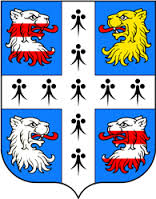 МЕСТНАЯ АДМИНИСТРАЦИЯМУНИЦИПАЛЬНОГО ОБРАЗОВАНИЯ НИЗИНСКОЕ СЕЛЬСКОЕ ПОСЕЛЕНИЕМУНИЦИПАЛЬНОГО ОБРАЗОВАНИЯЛОМОНОСОВСКИЙ МУНИЦИПАЛЬНЫЙ РАЙОН ЛЕНИНГРАДСКОЙ ОБЛАСТИПОСТАНОВЛЕНИЕот  27.12.2021 г.                                                                                                  №  597В соответствии  с положениями  федерального  закона Российской Федерации от 06 октября 2003г.  № 131-ФЗ «Об общих принципах организации местного самоуправления в Российской Федерации», Гражданским кодексом Российской Федерации, статьей 179 Бюджетного кодекса Российской Федерации, Уставом МО Низинское сельское поселение, местная администрация муниципального образования Низинское сельское поселениеП О С Т А Н О В Л Я Е Т:Утвердить муниципальную программу муниципального образования Низинское сельское поселение муниципального образования Ломоносовский муниципальный район Ленинградской области «Развитие культуры в МО Низинское сельское поселение» согласно приложению к настоящему постановлению.Установить срок реализации муниципальной программы 2022-2024 годы.Считать утратившим силу постановление  местной администрации МО Низинское сельское поселение от 28.01.2021 г. № 21 с момента вступления в силу настоящего Постановления.Настоящее Постановление подлежит размещению на официальном сайте  МО и    опубликованию  в печатном издании в соответствии  с Уставом МО Низинское сельское поселение.Настоящее Постановление вступает в силу с 01.01.2022 г.Контроль исполнения настоящего постановления оставляю за собой.
Глава местной администрации	МО Низинское сельское поселение                                         Е.В. КлухинаПриложениек постановлению местной администрации МО Низинское сельское поселение от 27.12.2021 г. № 597Муниципальная программа муниципального образования Низинское сельское поселение муниципального образования Ломоносовский муниципальный район Ленинградской области "Развитие культуры в МО Низинское сельское поселение" ПАСПОРТ ПРОГРАММЫОб утверждении муниципальной программы муниципального образования Низинское сельское поселение муниципального образования Ломоносовский муниципальный район Ленинградской области «Развитие культуры в МО Низинское сельское поселение»Сроки реализации муниципальной программы2022-2024 годыЗаказчик программыМестная администрация муниципального образования Низинское сельское поселение муниципального образования Ломоносовский муниципальный район Ленинградской областиОтветственный исполнитель муниципальной программыМуниципальное бюджетное учреждение «Центр культуры, спорта и молодежной политики МО Низинское сельское поселение МО Ломоносовский муниципальный район Ленинградской области»Участники муниципальной программыМуниципальное бюджетное учреждение «Центр культуры, спорта и молодежной политики МО Низинское сельское поселение МО Ломоносовский муниципальный район Ленинградской области»Цель муниципальной программыСоздание на территории МО Низинское сельское поселение условий для удовлетворения общественных потребностей в культурно-досуговой сфере, развития народного творчества, организации досуга и массового отдыха различных групп населения, а также инвалидов и лиц с ограниченными возможностями здоровья.Задачи муниципальной программыпредоставление муниципальным бюджетным учреждениям субсидии на обеспечение деятельности культуры;обеспечение выплат стимулирующего характера работникам муниципальных учреждений ЛО;предоставление муниципальным бюджетным учреждениям субсидии на иные цели; Ожидаемые (конечные) результаты реализации муниципальной программы- увеличение количества проводимых культурно – массовых, зрелищных и иных мероприятий;- увеличение количества посещений мероприятий;- увеличение числа клубных формирований и любительских объединений;- увеличение количества участников клубных формирований и любительских объединений;- повышение заработной платы работников учреждения;- увеличение количества пользователей библиотеки;- увеличение количества посещений библиотеки;- увеличение объема фонда библиотеки;- увеличение числа молодежи, вовлекаемых в добровольческую, активную социальную деятельность;- повышение качества и доступности услуг.Подпрограммы муниципальной программыОтсутствуютПроекты, реализуемые в рамках муниципальной программыОтсутствуютФинансовое обеспечение муниципальной программы – всего, в том числе по годам реализацииОбщий объем финансирования программы составляет 68 274,6тыс. рублей, в том числе:2022 год –22 772,9 тыс. рублей;2023 год – 23 018,5 тыс. рублей;2024 год – 22 483,2 тыс. рублейИз них по источникам Средства бюджета МО Низинское сельское поселение2022 год –21 309,5 тыс. рублей;2023 год – 23 018,5 тыс. рублей;2024 год – 22 483,2 тыс. рублейДругие источники2022 – 1463,4 тыс. рублей;